1. HANKE2. HAKIJA (Tiedot hakijasta, joka on juridisesti vastuussa hankkeen toteuttamisesta)3. HANKESUUNNITELMA: hankkeen tavoitteet, konkreettiset toimenpiteet ja vaikutukset4. OHJAUSRYHMÄ5. HANKKEEN TOTEUTUSALUE JA KOHDERYHMÄ6. HANKKEEN KUSTANNUSARVIOHenkilöstökustannusten erittely (Yhteishankkeissa täytetään erillinen liite)7. HANKKEEN RAHOITUSSUUNNITELMA8. MUUN KUIN TÄLLÄ HAKEMUKSELLA HAETUN RAHOITUKSEN JÄRJESTÄMINEN9. Hankkeen julkinen tiivistelmä (tavoitteet, toimenpiteet, tulokset)10. LIITTEET11. ALLEKIRJOITUKSETHakija suostuu siiten, että tämä hakemus voidaan siirtää tai jäljentää valtion- ja aluekehitysviranomaisille sekä kaikille rahoitussuunnitelmassa ilmoitetuille tahoille ja asiantuntilausunnon antamista varten muullekin tarpeelliselle taholle. Hakija vastaa kuitenkin hakemuksen hallintolain mukaisesta vireillepanosta toimivaltaisessa viranomaisessa. Hakija vakuuttaa, että hakemuksessa on ilmoitettu tätä hanketta koskevat muut rahoitushakemukset ja/tai päätökset. Hakija sitoutuu toteuttamaan hankkeen tässä hakemuksessa ilmoittamiensa tietojen mukaisesti ja vakuuttaa nämä tiedot oikeiksi.Toimitetaan liitteineen sähköpostilla Pohjois-Pohjanmaan kirjaamoon osoitteeseen kirjaamo@pohjois-pohjanmaa.fi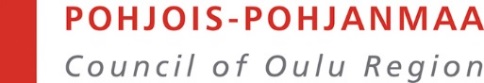 AKKERahoitushakemusHakemus onHakemus onHakemus onPohjois-Pohjanmaan liitto täyttääPohjois-Pohjanmaan liitto täyttääUusiSaapunutMuutoshakemus, mihinDnroKorjaus/täydennys edelliseen hakemukseenHankkeen nimiHankkeen nimiHankkeen nimiHankkeen toteutusaikaHankkeen toteutusaikaHankkeen toteutusaikaHankkeen hallinnointimalliHankkeen hallinnointimalliHankkeen hallinnointimalliHankkeella on yksi hakija ja vastuullinen toteuttaja (ns. perushanke)Yhteishanke (hankkeella on päähakijan lisäksi muita hakijoita). Täytetään taustalomake.Hankkeessa käytetään tuen siirtämismenettelyä (yksi hakija, mutta osa tuesta siirretään yhdelle tai useammalle taholle). Täytetään liite.HakijaHakijaHakijaY-tunnusHakijan organisaatiotyyppiHakijan organisaatiotyyppiHakijan organisaatiotyyppiHakijan organisaatiotyyppiLähiosoiteLähiosoitePostinumeroPostitoimipaikkaBICIBAN tilinnumeroIBAN tilinnumeroIBAN tilinnumeroYhteyshenkilöYhteyshenkilöYhteyshenkilöYhteyshenkilöPuhelinSähköpostiosoiteSähköpostiosoiteSähköpostiosoiteHankkeen vastuullinen johtajaHankkeen vastuullinen johtajaHankkeen vastuullinen johtajaHankkeen vastuullinen johtajaPuhelinSähköpostiosoiteSähköpostiosoiteSähköpostiosoiteHankkeen kirjanpitäjäHankkeen kirjanpitäjäHankkeen kirjanpitäjäHankkeen kirjanpitäjäPuhelinSähköpostiSähköpostiSähköpostiTarvittaessa erillinen hankesuunnitelma.Indikaattoritiedot1) Käynnistyvät kehitysprosessit:       kpl2) Käynnistyvät kokeilut:       kpl3) Myötävaikutuksella syntyvät uudet yritykset:       kpl4) Myötävaikutuksella syntyvät uudet työpaikat:       kpl5) Osallistuneiden tutkimus- ja koulutusorganisaatioiden määrä:       kplMiten hanke edistää Pohjois-Pohjanmaan maakuntaohjelman tavoitteita?Miten hanke edistää Pohjois-Pohjanmaan maakuntaohjelman tavoitteita?Miten hanke edistää Pohjois-Pohjanmaan maakuntaohjelman tavoitteita?Miten hanke edistää Pohjois-Pohjanmaan maakuntaohjelman tavoitteita?Miten hanke edistää Pohjois-Pohjanmaan maakuntaohjelman tavoitteita?Miten hanke edistää Pohjois-Pohjanmaan maakuntaohjelman tavoitteita?Miten hanke edistää Pohjois-Pohjanmaan maakuntaohjelman tavoitteita?Miten hanke edistää Pohjois-Pohjanmaan maakuntaohjelman tavoitteita?Tasa-arvovaikutukset Tasa-arvovaikutukset Tasa-arvovaikutukset Tasa-arvovaikutukset Tasa-arvovaikutukset Tasa-arvovaikutukset Tasa-arvovaikutukset Tasa-arvovaikutukset Ei ole tasa-arvovaikutuksiaEi ole tasa-arvovaikutuksiaOn tasa-arvovaikutuksiaOn tasa-arvovaikutuksiaOn tasa-arvovaikutuksiaMillaisia vaikutuksia? 
(Sukupuolen, rodun, etnisen alkuperän, uskonnon, vakaumuksen, vammaisuuden, iän tai sukupuolisen suuntautumisen näkökulmasta). Positiivisia vai negatiivisia vaikutuksia ja keihin ne kohdistuvat?Millaisia vaikutuksia? 
(Sukupuolen, rodun, etnisen alkuperän, uskonnon, vakaumuksen, vammaisuuden, iän tai sukupuolisen suuntautumisen näkökulmasta). Positiivisia vai negatiivisia vaikutuksia ja keihin ne kohdistuvat?Millaisia vaikutuksia? 
(Sukupuolen, rodun, etnisen alkuperän, uskonnon, vakaumuksen, vammaisuuden, iän tai sukupuolisen suuntautumisen näkökulmasta). Positiivisia vai negatiivisia vaikutuksia ja keihin ne kohdistuvat?Millaisia vaikutuksia? 
(Sukupuolen, rodun, etnisen alkuperän, uskonnon, vakaumuksen, vammaisuuden, iän tai sukupuolisen suuntautumisen näkökulmasta). Positiivisia vai negatiivisia vaikutuksia ja keihin ne kohdistuvat?Millaisia vaikutuksia? 
(Sukupuolen, rodun, etnisen alkuperän, uskonnon, vakaumuksen, vammaisuuden, iän tai sukupuolisen suuntautumisen näkökulmasta). Positiivisia vai negatiivisia vaikutuksia ja keihin ne kohdistuvat?Millaisia vaikutuksia? 
(Sukupuolen, rodun, etnisen alkuperän, uskonnon, vakaumuksen, vammaisuuden, iän tai sukupuolisen suuntautumisen näkökulmasta). Positiivisia vai negatiivisia vaikutuksia ja keihin ne kohdistuvat?Millaisia vaikutuksia? 
(Sukupuolen, rodun, etnisen alkuperän, uskonnon, vakaumuksen, vammaisuuden, iän tai sukupuolisen suuntautumisen näkökulmasta). Positiivisia vai negatiivisia vaikutuksia ja keihin ne kohdistuvat?Millaisia vaikutuksia? 
(Sukupuolen, rodun, etnisen alkuperän, uskonnon, vakaumuksen, vammaisuuden, iän tai sukupuolisen suuntautumisen näkökulmasta). Positiivisia vai negatiivisia vaikutuksia ja keihin ne kohdistuvat?Ympäristövaikutukset Ympäristövaikutukset Ympäristövaikutukset Ympäristövaikutukset Ympäristövaikutukset Ympäristövaikutukset Ympäristövaikutukset Ympäristövaikutukset YmpäristöpositiivinenYmpäristöneutraaliYmpäristöneutraaliYmpäristönegatiivinenHakijan esitys ohjausryhmän kokoonpanoksiHankkeen alueellinen kohdentuminen Hankkeen alueellinen kohdentuminen Hankkeen alueellinen kohdentuminen Hankkeen alueellinen kohdentuminen Hankkeen alueellinen kohdentuminen Hankkeen alueellinen kohdentuminen KuntaMaakuntaValtakunnallinenKuntien yhteinenMaakuntien yhteinenKansainvälinenToteuttamisalueen maantieteellinen tarkennus (nimeä kunta/kunnat, maakunta/maakunnat)Toteuttamisalueen maantieteellinen tarkennus (nimeä kunta/kunnat, maakunta/maakunnat)Toteuttamisalueen maantieteellinen tarkennus (nimeä kunta/kunnat, maakunta/maakunnat)Toteuttamisalueen maantieteellinen tarkennus (nimeä kunta/kunnat, maakunta/maakunnat)Toteuttamisalueen maantieteellinen tarkennus (nimeä kunta/kunnat, maakunta/maakunnat)Toteuttamisalueen maantieteellinen tarkennus (nimeä kunta/kunnat, maakunta/maakunnat)Hankkeen varsinaiset kohderyhmätHankkeen varsinaiset kohderyhmätHankkeen varsinaiset kohderyhmätHankkeen varsinaiset kohderyhmätHankkeen varsinaiset kohderyhmätHankkeen varsinaiset kohderyhmätArvonlisävero jää hakijan lopulliseksi kustannukseksi. Kustannuksiin sisältyy arvonlisävero.Arvonlisävero jää hakijan lopulliseksi kustannukseksi. Kustannuksiin sisältyy arvonlisävero.Arvonlisävero jää hakijan lopulliseksi kustannukseksi. Kustannuksiin sisältyy arvonlisävero.Arvonlisävero jää hakijan lopulliseksi kustannukseksi. Kustannuksiin sisältyy arvonlisävero.Arvonlisävero jää hakijan lopulliseksi kustannukseksi. Kustannuksiin sisältyy arvonlisävero.Arvonlisävero jää hakijan lopulliseksi kustannukseksi. Kustannuksiin sisältyy arvonlisävero.Arvonlisävero jää hakijan lopulliseksi kustannukseksi. Kustannuksiin sisältyy arvonlisävero.Arvonlisävero ei jää hakijan lopulliseksi kustannuksiksi. Kustannukset on ilmoitettu verottomina.Arvonlisävero ei jää hakijan lopulliseksi kustannuksiksi. Kustannukset on ilmoitettu verottomina.Arvonlisävero ei jää hakijan lopulliseksi kustannuksiksi. Kustannukset on ilmoitettu verottomina.Arvonlisävero ei jää hakijan lopulliseksi kustannuksiksi. Kustannukset on ilmoitettu verottomina.Arvonlisävero ei jää hakijan lopulliseksi kustannuksiksi. Kustannukset on ilmoitettu verottomina.Arvonlisävero ei jää hakijan lopulliseksi kustannuksiksi. Kustannukset on ilmoitettu verottomina.Arvonlisävero ei jää hakijan lopulliseksi kustannuksiksi. Kustannukset on ilmoitettu verottomina.Käytettävä kustannusmalli (kts. hakuohje)Käytettävä kustannusmalli (kts. hakuohje)Käytettävä kustannusmalli (kts. hakuohje)Käytettävä kustannusmalli (kts. hakuohje)Käytettävä kustannusmalli (kts. hakuohje)Käytettävä kustannusmalli (kts. hakuohje)Käytettävä kustannusmalli (kts. hakuohje)Käytettävä kustannusmalli (kts. hakuohje)Käytettävä kustannusmalli (kts. hakuohje)Flat rate 24% Flat rate 24% Suorat kustannuksetSuorat kustannuksetSuorat kustannuksetFlat rate 15%Flat rate 15%Kertakorvaus / Lump SumKertakorvaus / Lump SumKertakorvaus / Lump SumVuosi     Vuosi     Vuosi     Vuosi     Vuosi     YhteensäHenkilöstökustannuksetHenkilöstökustannuksetHenkilöstökustannuksetOstopalvelutOstopalvelutOstopalvelutMatkakustannukset, ei täytetä 24% flat rate hankkeissaMatkakustannukset, ei täytetä 24% flat rate hankkeissaMatkakustannukset, ei täytetä 24% flat rate hankkeissa000000Kone- ja laitehankinnat, ei yleensä täytetä flat rate-hankkeissaKone- ja laitehankinnat, ei yleensä täytetä flat rate-hankkeissaKone- ja laitehankinnat, ei yleensä täytetä flat rate-hankkeissa000000Toimisto- ja vuokra-kustannukset, ei täytetä flat rate-hankkeissaToimisto- ja vuokra-kustannukset, ei täytetä flat rate-hankkeissaToimisto- ja vuokra-kustannukset, ei täytetä flat rate-hankkeissa000000Muut kustannuksetMuut kustannuksetMuut kustannukset000000Välilliset kustannukset, täytetään vain flat rate-hankkeissaVälilliset kustannukset, täytetään vain flat rate-hankkeissaVälilliset kustannukset, täytetään vain flat rate-hankkeissa000000Kustannukset yhteensäKustannukset yhteensäKustannukset yhteensäVuosiVuosiVuosiHenkilöstökustannukset 
NimikeKoko/ osa-ai-kainenHenkilö-työ-kk.Yhteensä000000000000000Henkilöstökustannukset yhteensäVuosi     Vuosi     Vuosi     YhteensäAnottava rahoitusKuntarahoitusMuu julkinen rahoitus0000Yksityinen rahoitus0000KokonaisrahoitusTuleeko hankkeen toiminnasta tuloa Tuleeko hankkeen toiminnasta tuloa Tuleeko hankkeen toiminnasta tuloa Tuleeko hankkeen toiminnasta tuloa Tuleeko hankkeen toiminnasta tuloa Tuleeko hankkeen toiminnasta tuloa Kyllä, tarkempi erittely liitteeksiKyllä, tarkempi erittely liitteeksiKyllä, tarkempi erittely liitteeksiKyllä, tarkempi erittely liitteeksiEiEiEiEiOnko hankkeelle haettu erillisillä hakemuksella muuta julkista rahoitusta Onko hankkeelle haettu erillisillä hakemuksella muuta julkista rahoitusta Onko hankkeelle haettu erillisillä hakemuksella muuta julkista rahoitusta Onko hankkeelle haettu erillisillä hakemuksella muuta julkista rahoitusta Onko hankkeelle haettu erillisillä hakemuksella muuta julkista rahoitusta Onko hankkeelle haettu erillisillä hakemuksella muuta julkista rahoitusta Kyllä, tarkempi erittely liitteeksiKyllä, tarkempi erittely liitteeksiKyllä, tarkempi erittely liitteeksiKyllä, tarkempi erittely liitteeksiEiEiEiEiDe minimis-säännön mukainen julkinen rahoitus, jota hakija tai joku hakijoista on saanut viimeisen kolmen vuoden aikanaDe minimis-säännön mukainen julkinen rahoitus, jota hakija tai joku hakijoista on saanut viimeisen kolmen vuoden aikanaDe minimis-säännön mukainen julkinen rahoitus, jota hakija tai joku hakijoista on saanut viimeisen kolmen vuoden aikanaDe minimis-säännön mukainen julkinen rahoitus, jota hakija tai joku hakijoista on saanut viimeisen kolmen vuoden aikanaDe minimis-säännön mukainen julkinen rahoitus, jota hakija tai joku hakijoista on saanut viimeisen kolmen vuoden aikanaDe minimis-säännön mukainen julkinen rahoitus, jota hakija tai joku hakijoista on saanut viimeisen kolmen vuoden aikanaRahoituksen myöntäjäRahoituksen myöntäjäRahoituksen myöntäjäRahoituksen saajaPäätöspäivämääräSaatu tuki1. Hankesuunnitelma5. Yhteishankkeen tai tuen siirtämistä koskeva liite ja sopimus2. Nimenkirjoitusoikeuden todentava ote6. Yhteishankkeen taustalomake3. Kauppa- ja yhdistysrekisteriote7. Muiden rahoittajien rahoitussitoumukset4. Hankkeen ympäristövaikutusten arviointi8. Muut liitteet    kpl (ALV-todistus tarvittaessa)Paikka ja aika: Hakijan allekirjoitus (Yhteisön nimenkirjoitusoikeuden omaava henkilö):Nimenselvennys:Asema organisaatiossa: